	Getting access to equipment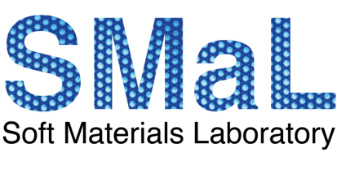 Fill out the form and send it to the responsible person and cc to esther.amstad@epfl.chName & Sciper No:Date:E-mail:Group:Status (Student, PhD, Post Doc):Experimental description:Equipment requested:Estimated period of equipment usage: